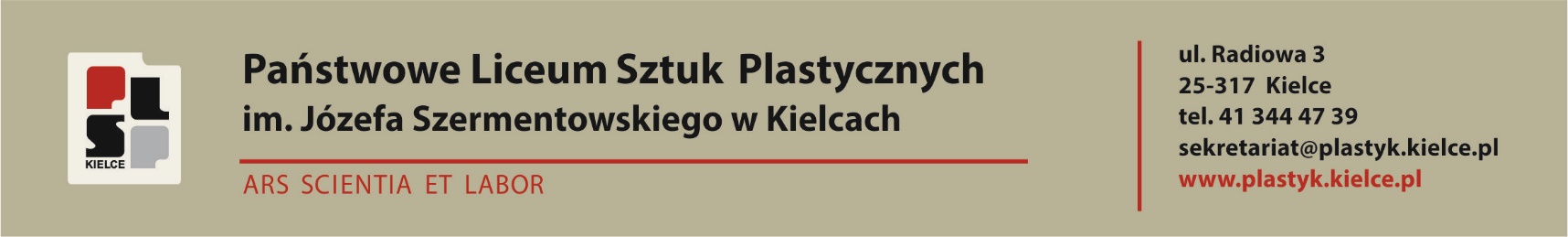 WNIOSEK KANDYDATAdoPAŃSTWOWEGO LICEUM SZTUK PLASTYCZNYCH W KIELCACH na rok szkolny 2024/2025Imię i nazwisko kandydata:                                                         …….………………..……, dnia ………...…………… 2024 r.                                                                                                                                    Miejscowość………………………………………………………………………………….............................Załączniki: prosimy zaznaczyć    □   Zaświadczenie lekarskie o braku przeciwskazań zdrowotnych do podjęcia kształcenia w szkole plastycznej, wydane przez lekarza podstawowej  opieki zdrowotnej zgodnie z Ustawą z dnia 14 grudnia 2016 r. Prawo Oświatowe art. 142.2 (Dz.U. z 2017 r. poz.59);    □  Zaświadczenie o uczęszczaniu do klasy ósmej szkoły podstawowej.Świadomy odpowiedzialności karnej w przypadku podania nieprawidłowych danych oświadczam, że przedłożone przeze mnie w niniejszym wniosku informacje są zgodne ze stanem faktycznym.…………………………………..………………….                                                                   …………………………………………………..   podpis rodzica (prawnego opiekuna)                                         		                                podpis  kandydataKLAUZULA INFORMACYJNA DLA RODZICÓW KANDYDATÓWZgodnie z art. 13 Rozporządzenia Parlamentu Europejskiego i Rady (UE) 2016/679 z dnia 27 kwietnia 2016 r. w sprawie ochrony osób fizycznych w związku z przetwarzaniem danych osobowych i w sprawie swobodnego przepływu takich danych oraz uchylenia dyrektywy 95/46/WE (4.5.2016 L119/38 Dziennik Urzędowy Unii Europejskiej PL)informuję, że:Administratorem danych osobowych kandydata jest Dyrektor Państwowego Liceum Sztuk Plastycznych im. Józefa Szermentowskiego, ul. Radiowa 3, 25-317 Kielce, tel.: 41 3444739, mail: sekretariat@plastyk.kielce.pl;Administrator prowadzi operacje przetwarzania następujących kategorii danych osobowych kandydatów: imię i nazwisko, data i miejsce urodzenia, adres zamieszkania, PESEL, imiona i nazwiska rodziców oraz ich: adresy  zamieszkania, adresy poczty elektronicznej i numery telefonów, wizerunek kandydata;Funkcję Inspektora Ochrony Danych pełni Paweł Siejak – kontakt możliwy jest pod adresem e-mail: iodo@plastyk.kielce.pl, tel. 530 919 513;Dane osobowe kandydata będą przetwarzane na podstawie art. 6 ust.1 lit. c, ogólnego rozporządzenia j/w o ochronie danych w celu realizacji zadań ustawowych, określonych w Ustawie – Prawo oświatowe z dn. 14 grudnia 2016r. (Dz. U. z 2021 r. poz. 1082) oraz Ustawy o systemie oświaty z dnia 7 września 1991r. (Dz. U. z 2021 r. poz. 1915) w celu realizacji procesu rekrutacyjnego, nie będą udostępniane innym odbiorcom;Podstawą przetwarzania danych osobowych kandydata jest ustawa Prawo oświatowe, ustawa o systemie oświaty, ustawa                                    o systemie informacji oświatowej, rozporządzenie MEN w sprawie sposobu prowadzenia przez publiczne przedszkola, szkoły        i placówki dokumentacji przebiegu nauczania, działalności wychowawczej i opiekuńczej oraz rodzajów tej dokumentacji, ogół aktów prawnych dotyczących pomocy psychologiczno-pedagogicznej;Dane osobowe kandydata przechowywane będą przez czas określony w szkole;Posiadacie Państwo prawo dostępu do treści swoich danych oraz prawo ich sprostowania, usunięcia, ograniczenia przetwarzania, prawo do przenoszenia danych, prawo wniesienia sprzeciwu, prawo do cofnięcia zgody w dowolnym momencie bez wpływu na zgodność z prawem przetwarzania (jeżeli przetwarzanie odbywa się na podstawie zgody), którego dokonano na podstawie zgody przed jej cofnięciem;Podanie danych osobowych jest wymogiem ustawowym i jest obowiązkowe ze względu na przepisy prawa oświatowego                       a konsekwencją niepodania danych osobowych będzie odrzucenie wniosku;Rodzicom kandydatów przysługuje prawo wniesienia skargi do organu nadzorczego, tj. Prezesa Urzędu Ochrony Danych;Dane osobowe kandydatów zgromadzone we wniosku w celach postępowania rekrutacyjnego oraz dokumentacja postępowania rekrutacyjnego będą przechowywane przez okres nauki w Państwowym Liceum Sztuk Plastycznych                               im. Józefa Szermentowskiego w Kielcach oraz po tym czasie przez okres wskazany w przepisach szczególnych, zaś dane osobowe kandydatów nieprzyjętych zgromadzone w celach postępowania rekrutacyjnego są przechowywane w szkole, przez okres roku, chyba że na rozstrzygnięcie dyrektora szkoły została wniesiona skarga do sądu administracyjnego i postępowanie nie zostało zakończone prawomocnym wyrokiem. ………………………………………...........................................                           	              						 Podpis rodzica/opiekuna prawnego              		                          Wypełnia szkołaDokumenty złożone po przyjęciu do szkoły (potwierdza szkoła):oryginał świadectwa ukończenia szkoły podstawowej  …………………………………………………………..…(data złożenia)oryginał zaświadczenia z egzaminu zewnętrznego         …………………………………………………....………(data złożenia)skrócony odpis aktu urodzenia	         ………………………………………………..……………(data złożenia)karta zdrowia 	         .…………..………………………………..…………..…(data złożenia)zdjęcie 						            ……………………………………………..………………(data złożenia)inne   ………………………………………………………...........          ..…………………………………………………..………(data złożenia)Adnotacje inne:………………………………………………………………………………………………………………………………………………………………………………………………………………………………………………………………………………………………………………………………………………………………………………………………………………………………………………………………………………………………………………………………………………………………Pozostałe dane osobowe kandydata Pozostałe dane osobowe kandydata Pozostałe dane osobowe kandydata Pozostałe dane osobowe kandydata PESEL:Data urodzenia:…………………………….Miejsce urodzenia:…………………………….Obywatelstwo:…………………………….Adres zamieszkania:…………………………………………………………………………………………………………………………..…….………….………………………………….………………………………………………………………………………………………………………………………………….…………………………………….□ miasto pow. 5 tys. mieszkańców     	        □ miasto do 5 tys. mieszkańców     	         □ wieśAdres zamieszkania:…………………………………………………………………………………………………………………………..…….………….………………………………….………………………………………………………………………………………………………………………………………….…………………………………….□ miasto pow. 5 tys. mieszkańców     	        □ miasto do 5 tys. mieszkańców     	         □ wieśAdres zamieszkania:…………………………………………………………………………………………………………………………..…….………….………………………………….………………………………………………………………………………………………………………………………………….…………………………………….□ miasto pow. 5 tys. mieszkańców     	        □ miasto do 5 tys. mieszkańców     	         □ wieśAdres zamieszkania:…………………………………………………………………………………………………………………………..…….………….………………………………….………………………………………………………………………………………………………………………………………….…………………………………….□ miasto pow. 5 tys. mieszkańców     	        □ miasto do 5 tys. mieszkańców     	         □ wieśNazwa i adres szkoły podstawowej, do której aktualnie uczęszcza kandydat:……………………………………………………………………………………………………………………………………………………………………….……….………………………………………………………………………………………………………………………………………………………………………………..Nazwa i adres szkoły podstawowej, do której aktualnie uczęszcza kandydat:……………………………………………………………………………………………………………………………………………………………………….……….………………………………………………………………………………………………………………………………………………………………………………..Nazwa i adres szkoły podstawowej, do której aktualnie uczęszcza kandydat:……………………………………………………………………………………………………………………………………………………………………….……….………………………………………………………………………………………………………………………………………………………………………………..Nazwa i adres szkoły podstawowej, do której aktualnie uczęszcza kandydat:……………………………………………………………………………………………………………………………………………………………………….……….………………………………………………………………………………………………………………………………………………………………………………..Dodatkowe informacje o kandydacie, podawane dobrowolnie, dotyczące np. zdrowia lub posiadania orzeczenia              o potrzebie kształcenia specjalnego itp. ………………………………………………………………………………………………………………….………………………………………………………………………………………………………………………………………………………………………………..Dodatkowe informacje o kandydacie, podawane dobrowolnie, dotyczące np. zdrowia lub posiadania orzeczenia              o potrzebie kształcenia specjalnego itp. ………………………………………………………………………………………………………………….………………………………………………………………………………………………………………………………………………………………………………..Dodatkowe informacje o kandydacie, podawane dobrowolnie, dotyczące np. zdrowia lub posiadania orzeczenia              o potrzebie kształcenia specjalnego itp. ………………………………………………………………………………………………………………….………………………………………………………………………………………………………………………………………………………………………………..Dodatkowe informacje o kandydacie, podawane dobrowolnie, dotyczące np. zdrowia lub posiadania orzeczenia              o potrzebie kształcenia specjalnego itp. ………………………………………………………………………………………………………………….………………………………………………………………………………………………………………………………………………………………………………..Dane osobowe rodziców/prawnych opiekunówDane osobowe rodziców/prawnych opiekunówDane osobowe rodziców/prawnych opiekunówDane osobowe rodziców/prawnych opiekunówImię i nazwisko matki/prawnej opiekunki:…………………………………………………..……………………………Imię i nazwisko matki/prawnej opiekunki:…………………………………………………..……………………………Imię i nazwisko ojca/prawnego opiekuna:…………………………………………………………………..………….……Imię i nazwisko ojca/prawnego opiekuna:…………………………………………………………………..………….……Adres zamieszkania, jeżeli różny od kandydata:………………………………………………………………………………..………………………………………………………………………………..Adres zamieszkania, jeżeli różny od kandydata:………………………………………………………………………………..………………………………………………………………………………..Adres zamieszkania, jeżeli różny od kandydata ……………………………………………………………………………………………………………………………………………………………………Adres zamieszkania, jeżeli różny od kandydata ……………………………………………………………………………………………………………………………………………………………………Telefon kontaktowy: ………………………………….…………….e-mail: ……………………………………….…………………….………Telefon kontaktowy: ………………………………….…………….e-mail: ……………………………………….…………………….………Telefon kontaktowy: ………………………………………..………..e-mail: …………………………………..………………………..…………Telefon kontaktowy: ………………………………………..………..e-mail: …………………………………..………………………..…………